Name: ___________________________________ Datum: __________________ Stunde: ________                   MARTHAWas ist das? Use a dictionary (the book version – not online!) and look up the words below. Write the correct english word – also write the correct article on the line when needed. You may need to look for the letters m, f, or n. (m = der, f = die, n = das) You may work with your partner… and you may need to look very carefully! ______ Chefkoch = 				7.  ______ Besuch =______ Chef = 					8. ______ Konkurrenz = ______ Koch = 					9. ______ Hilfe = ______ Gefühl = 					10. ______ Nichte =______ Unfall = 					11. Kochen = ______ Leben = 					12. Italien = Eine Zusammenfassung. A summary: use the words you’ve looked up above to fill in the summary of the film below. You may also want to translate any words in the summary you don’t know. Martha ist _______________________ in einem feinen Restaurant, aber sie hat ein paar persönliche Probleme. Ihre Kommunikation ist nicht gut, und ihre ____________ schickt sie zu einem Psychologen in die Therapie. Aber Martha will nur über das _________________ und Essen sprechen. Sie isst selbst fast nie etwas.  Jetzt erwartet Martha ______________ von ihrer Schwester und ihre ______________ Lina, aber die Schwester stirbt bei einem Auto-_______________, und niemand kennt Linas Vater, ausser dass er aus _____________ kommt.  Lina wohnt jetzt bei Martha, aber sie macht ihr __________ schwer. Martha hat keine ____________ und nimmt Lina mit ins Restaurant.  Da ist ein neuer italienischer  ____________, Mario. Martha sieht ihn als __________________, aber er ist nett zu Lina, und hilft Martha, Linas Vater zu finden. Langsam hat Martha ein gutes ________________ über Mario. Linas Vater kommt, aber Martha erkennt, dass sie nicht nur Lina, aber auch Mario liebt... und dann kommt das Happy End. Wer ist das? Below are pictures from the film Bella Martha. Using the Wortschatz below to describe the Aussehen (appearance) and Persönlichkeit (personality) with 2-3 words, and fill in the information about the three characters. 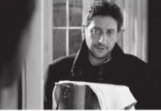 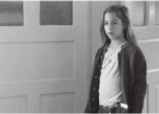 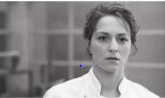 Was passt zusammen? The following phrases are used in the film. Match the German with the English phrases. Wie schade! 				a) Hands off!Viel Glück! 				b) Oh, for Pete’s sake!Es ist meine Schuld. 			c) What a pity! Hände weg!				d) Good Luck! Ach, du liebe Güte! 		e) It’s my fault.Das Happy Ending: was passiert? Write 2-3 sentences in English about what happens in the end of Bella Martha. ______________________________________________________________________________________________________________________________________________________________________